Dundee-Crown Booster Club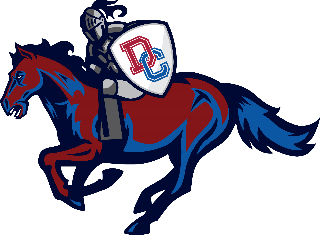                    AGENDA_____________________________________________ 							June 9, 2020 | 7:00 PM 1. Call to Order 2. Approval of May 2020 Meeting Minutes 3. Athletic Director Report 								Steve								 4. Committee Chair Reports a. Concessions Manager 							Eydieb. Volunteer Coordinator/Parent Representative 			Carrie c. Website/Communications 						Melissad. Spirit Wear 								Holly 5. Treasurer Report 									Judy a. Financial Statements 6. Vice President Report 								Dan a. Dinner Dance update 7. President Report 									Sara		8. Old Business 9. New Business 10. Upcoming Events 11. Adjournment Next Meeting – July 14, 2020 @ 7:00 pm 